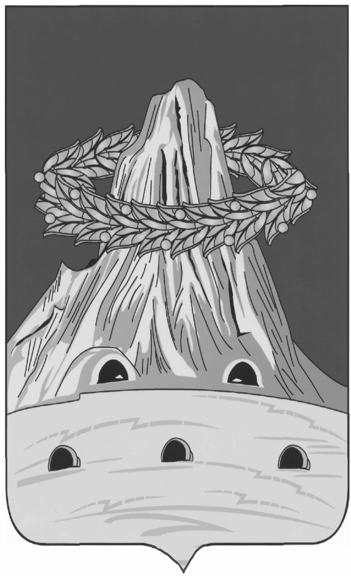 ОТДЕЛ ОБРАЗОВАНИЯ АДМИНИСТРАЦИИ НАРОВЧАТСКОГО РАЙОНА ПЕНЗЕНСКОЙ ОБЛАСТИПриказот 06.12.2017 г.	№ 231/01-11О порядке определения платы, взимаемой с родителей (законных представителей), за присмотр и уход за детьми в муниципальных бюджетных дошкольных образовательных учреждениях Наровчатского района Пензенской области.      На основании статьи 65 Федерального закона от 29.12.2012 № 273-ФЗ «Об образовании в Российской Федерации» (с последующими изменениями), Закона Пензенской области от 04.07.2013 № 2413-ЗПО «Об образовании в Пензенской области» (с последующими изменениями),-                                                приказываю:1.    Утвердить Положение о порядке определения платы, взимаемой с родителей (законных представителей), за присмотр и уход за детьми в муниципальных бюджетных дошкольных образовательных учреждениях Наровчатского района Пензенской области согласно приложению.2.   Установить родительскую плату за присмотр и уход за детьми в муниципальных бюджетных дошкольных образовательных учреждениях в размере 70 рублей за один день пребывания. 3.  Настоящий приказ опубликовать в информационном бюллетене Наровчатского района Пензенской области «Наровчатские районные ведомости».4. Данное Положение довести до сведения руководителей дошкольных образовательных учреждений Наровчатского района.5.   Признать утратившим силу приказ начальника Отдела образования администрации Наровчатского района от 11.04.2014 № 74/01-11 «О порядке определения платы, взимаемой с родителей (законных представителей), за присмотр и уход за детьми в муниципальных бюджетных дошкольных образовательных учреждениях Наровчатского района Пензенской области».6.   Настоящий приказ вступает в силу с 1 января 2018 года.7.   Контроль за исполнением приказа оставляю за собой.Начальник Отдела образованияадминистрации Наровчатского района                       Л.И. Ягольникова                                                                                                  Приложение                                                                                    Утверждено:                                                                                                  Приказом Отдела образования 	администрации Наровчатского	района Пензенской области                                                                                         № 231/01-11 от 06.12.2017 г.                                                                      Положение о порядке определения платы, взимаемой с родителей (законных представителей), за присмотр и уход за детьми в муниципальных бюджетных  дошкольных образовательных учреждениях Наровчатского района Пензенской области.1. Общие положения.1.1. Настоящее положение о порядке определения платы, взимаемой с родителей (законных представителей), за присмотр и уход за детьми в муниципальных бюджетных  дошкольных образовательных учреждениях Наровчатского района Пензенской области (далее - Положение) определяет порядок взимания, использования родительской платы за присмотр и уход за детьми в муниципальных бюджетных дошкольных образовательных учреждениях, реализующих основную образовательную программу дошкольного образования за счет  средств местного бюджета.Положение направлено на обеспечение экономически обоснованного распределения затрат между родителями и бюджетом муниципального образования «Наровчатский район» на присмотр и уход за детьми с учетом реализации конституционных гарантий общедоступности образования.1.2. Правовое основание для разработки Положения:- Федеральный закон от 29.12.2012 года №273-ФЗ «Об образовании в Российской Федерации»-Федеральный закон от 5.12.2006года №207-ФЗ «О внесении изменений в отдельные законодательные акты Российской Федерации в части государственной поддержки граждан, имеющих детей».2.Установление размеров родительской платы.2.1. Размер платы за присмотр и уход за детьми в муниципальных бюджетных  дошкольных образовательных учреждениях Наровчатского района устанавливается в соответствии с настоящим Положением, приказом начальника Отдела образования администрации Наровчатского района Пензенской области.2.2. Родительская плата за присмотр и уход за детьми в муниципальных бюджетных  дошкольных образовательных учреждениях Наровчатского района устанавливается как ежемесячная плата на возмещение части затрат на обеспечение необходимых условий содержания, обучения и развития детей, посещающих дошкольные учреждения.  Под затратами на присмотр и уход за детьми в муниципальных бюджетных  дошкольных образовательных учреждениях Наровчатского района  понимаются затраты, осуществляемые учреждением для обеспечения условий пребывания ребенка в учреждении, включая организацию сна, а также затраты на питание, уход, присмотр и оздоровление детей.2.3. Размер родительской платы определяется исходя из расходов на присмотр и уход за детьми в муниципальных  дошкольных образовательных учреждениях, реализующих основную образовательную программу  дошкольного образования, и устанавливается согласно статьи 65 Федерального Закона «Об образовании в Российской Федерации» от 29.12.2012 года № 273-ФЗ.2.4. Перечень затрат, учитываемых при установлении родительской платы за присмотр и уход за детьми в муниципальных  дошкольных образовательных учреждениях включает:- оплату труда и начисление на оплату труда;- приобретение услуг: связи, транспортные услуги, коммунальные,  услуги по содержанию имущества;- прочие расходы;- увеличение стоимости основных средств;- увеличение стоимости материальных запасов, необходимых для присмотра и ухода за детьми в муниципальных  дошкольных образовательных учреждениях.3. Поступление родительской платы.3.1. Родительская плата за присмотр и уход за детьми в муниципальных бюджетных  дошкольных образовательных учреждениях Наровчатского района  взимается на основании договора между учреждением и родителями (законными представителями) ребенка.3.2. Договор составляется в двух экземплярах, один из которых находится в учреждении, другой у родителей (законных представителей). Учет договоров ведется учреждением.3.3. Начисление платы за присмотр и уход за детьми в муниципальных  дошкольных образовательных учреждениях  производится бухгалтером МДОУ детский сад согласно календарному графику работы дошкольного учреждения и табелю учета посещаемости детей за предыдущий месяц.3.4.Плата за присмотр и уход за детьми в дошкольном учреждении вносится ежемесячно за текущий месяц не позднее 20 числа текущего месяца.3.5.Плата за присмотр и уход за детьми взимается с родителей (законных представителей) в полном размере за исключением  следующих случаев отсутствия ребенка в дошкольном учреждении:- пропуск по болезни ребенка (согласно представленной медицинской справке);- пропуск по причине карантина;- при отсутствии ребенка  в дошкольном учреждении на оздоровительный период сроком до 75 дней в течение года, при наличии медицинской справки до 90 дней, включая летний период и период отпусков родителей, при предоставлении подтверждающих документов и заявления родителей (законных представителей);- за период закрытия дошкольного учреждения на ремонтные работы.3.6. Родительская плата вносится на лицевой счет дошкольного учреждения через отделение банка.3.7. При задолженности по родительской плате за присмотр и уход за детьми в дошкольном учреждении более чем за один месяц, руководитель учреждения обязан письменно уведомить родителей (законных представителей) о  необходимости погашения задолженности в двухнедельный срок. При непогашении задолженности образовательное учреждение вправе взыскать ее в судебном порядке и расторгнуть договор с родителями (законными представителями).После отчисления ребенку предоставляется место в дошкольном учреждении в общеустановленном порядке.3.8. Контроль за своевременным внесением  родительской  платы осуществляет администрация дошкольного учреждения.3.9. Возврат сумм родителям, в случае выбытия детей, производится на основании их заявления по приказу руководителя дошкольного учреждения. Заявление с приказом руководителя учреждения сдается бухгалтеру МДОУ детский сад с очередным табелем посещаемости детей.4. Льготы, предоставляемые отдельным категориям граждан4.1. Родительская плата за присмотр и уход за детьми, обучающимися в государственных и муниципальных образовательных организациях, реализующих образовательную программу дошкольного образования, не взимается:- с родителей детей-инвалидов;- с родителей детей-сирот и детей, оставшихся без попечения родителей;- c родителей детей с туберкулезной интоксикацией.5. Расходование родительской платы5.1. Родительская плата расходуется в следующем порядке:- на оплату продуктов питания;- оставшаяся сумма средств, после оплаты всех расходов, необходимых на питание  детей, направляется на оплату расходов на присмотр и уход за детьми, исходя из перечня затрат, указанных в п.2.4.5.2. Расходование средств родительской платы на иные цели, кроме указанных в 5.1.настоящего Положения,  не допускается.6. Выплата компенсации части родительской платы.6.1. В целях материальной поддержки воспитания и обучения детей, посещающих образовательные организации, реализующие образовательную программу дошкольного образования, родителям (законным представителям) предоставляется компенсация. Компенсация предоставляется родителям (законным представителям) с учетом применения критериев нуждаемости и устанавливается в размере 20% среднего размера родительской платы за присмотр и уход за детьми в муниципальных образовательных организациях, находящихся на территории Наровчатского района, - на первого ребенка; в размере 50% размера такой платы – на второго ребенка, в размере 70% размера такой платы – на третьего ребенка и последующих детей.6.2.  Право на получение компенсации имеет один из родителей (законных представителей), внесших родительскую плату за присмотр и уход за детьми в соответствующем дошкольном учреждении.